                               AYODEJI                                                                             TEACHER                                               E-mail: AYODEJI.361983@2freemail.com Date of Birth:   October 19th, 1983Nationality:       NigerianMarital Status: MarriedSUMMARY An effective classroom practitioner with the required behavioural management skills and personal commitment needed to ensure that all students succeed and fulfil their academic potential. Ayodeji is very passionate about making a real difference to young people’s lives through teaching. He can bring high-level skills to the table and genuinely strives to satisfy each and every pupils unique learning requirements. Furthermore, He possesses vast experience of working in diverse academic settings & of developing lessons for a wide range of students. Right now he wants to join a school that always works to the principles of fairness & equality of opportunity in all its recruitment processes. DUTIESEncouraging students to observe, question, discover, and investigate in order to engage them in their learning.                                  Working hard to build strong partnerships between pupils, staff, parents, governors and the wider community.                  Helping students to develop their creativity and intellect at a pace suited to their personalities and abilities.                       Maintaining pupil discipline with regard to punctuality, behaviour, standards of work and independent learning.                 Marking and grading every student’s work so as to give them back written, verbal and diagnostic feedback.                     Ensuring that teaching equipment & learning materials are clean, looked after, well maintained & safe at all times.           Observing and evaluating every students' academic performance, progress,behaviour and social developmentCAREER HISTORYFIRSTARD COLLEGE LAGOS COMPUTER TEACHER SEP 2010 – Present ST SAVIOUR SCHOOL LAGOS CLASS TEACHER Jun 2008 – Sep 2010                                                                                          OPEYEMI NURSERY & PRIMARY SCHOOL LAGOS TRAINEE TEACHER Jan 2007 – May 2008PROFESSIONAL SKILLS                                                                                                                                                                                            Teaching                                                                                                                                                                                                Can communicate clearly, effectively and professionally in a manner that every student will fully understand.                                   Having a forward-thinking and modern approach to teaching & mentoring pupils throughout their academic time.                         An in-depth understanding of the national standards within specific subject areas & ensuring these are followed.                        Good understanding of the private education sector and how it can work in partnership with the public one.                                                                      Willing to listen to and indeed actively seeking pupil and colleague feedback, on all aspects of teaching.                                             Open to constructive feedback & willing to try new techniques that could help students improve their skills.                         Passionate about reducing academic inequalities and willing to go the extra mile to ensure fairness for all pupils                  Adhering at all times to the strictest interpretation of all relevant Teaching Codes for Professional Conduct.          ACADEMIC QUALIFICATIONS                                                                                                                                     OSUN STATE COLLEGE OF EDUCATION OSUN STATE (COMPUTER MATHEMATICS)        2003 – 2006TOTCO INSTITUTE OF COMPUTER OYO STATE (DIPLOMA IN DESKTOP PUBLISHING)        2001-2002BIRCH FREEMAN  HIGH SCHOOL SURULERE LAGOS STATE                                                    1994-2000OJUWOYE COMMUNITY PRIMARY SCHOOL MUSHIN LAGOS                                                    1988-1994                       HOBBIESWatching and playing Football, Reading, Listening to music and Travelling.REFEREES WILL BE PROVIDED UPON REQUEST@(()#'!# H!3#.(!, ##..((( '  ()! '(D(),.!((, '!# !(5'((&1$*23%@(()#'!# H!3#.(!, ##..((( '  ()! '(D(),.!((, '!# !(5'((@(()#'!# H!3#.(!, ##..((( '  ()! '(D(),.!((, '!# !(5'((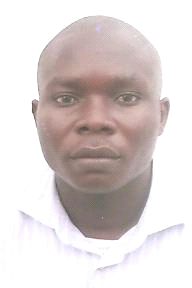 